Course informationInstructor Information Course Delivery Method Course Description Course Learning Outcomes * According to learning outcomes of the faculty of pharmacy.Learning Resources Meetings and Subjects Timetable * Includes: Lecture, flipped Class, project- based learning, problem solving based learning, collaborative learning   Course Contributing to Learner Skill DevelopmentAssessment Methods and Grade Distribution* Includes: quiz, in class and out of class assignment, presentations, reports, videotaped assignment, group or individual projects. Alignment of Course Outcomes with Learning and Assessment Methods* Includes: Lecture, flipped Class, project- based learning, problem solving based learning, collaborative learning   ** Includes: quiz, in class and out of class assignment, presentations, reports, videotaped assignment, group or individual projects.Course Polices Program Learning Outcomes to be Assessed in this Course Description of Program Learning Outcome Assessment Method  Assessment Rubric of the Program Learning OutcomeApproval date:                      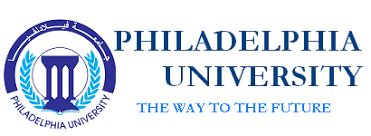 Philadelphia UniversityIssue:Faculty of ScienceCredit hours: 3Department of MathBachelor Course SyllabusAcademic year 2022/2023Prerequisite Prerequisite Course titleCourse titleCourse#Calculus 30250202Calculus 30250202Calculus 4Calculus 40250302Room #Class timeClass timeCourse typeCourse type21003SW 11:15-12:30ST 9:45-11:00SW 11:15-12:30ST 9:45-11:00 University Requirement          Faculty Requirement Major  Requirement                Elective           Compulsory University Requirement          Faculty Requirement Major  Requirement                Elective           CompulsoryE-mailOffice HoursPhone No.Office No.Namek_hyasat@philadelphia.edu.joST   11:00–12:30SW 09:45–11:0026021014Khaled HyasatCourse Delivery MethodCourse Delivery MethodCourse Delivery MethodCourse Delivery Method     Physical             Online                   Blended     Physical             Online                   Blended     Physical             Online                   Blended     Physical             Online                   BlendedLearning ModelLearning ModelLearning ModelLearning ModelPhysicalAsynchronousSynchronousPrecentage100%0%0%PrecentageDouble Integrals. Double Integrals over Nonrectangular Region. Double Integrals in Polar Coordinates. Surface Area; Parametric Surfaces. Triple Integrals. Triple Integrals in Cylindrical and Spherical Coordinates. Change of Variables in Multiple Integrals, Jacobians. Vector Fields. Line Integrals. Independence of Path; Conservative Vector Fields. Green’s Theorem. Surface Integrals. Applications of Surface Integrals; Flux. The Divergence Theorem. Stokes’ Theorem.Corresponding Program outcomes * OutcomesNumberKnowledge Knowledge Knowledge Kp1Understand the basic ideas of scalar fields and vector fields.K1Kp1Recognize that a vector field is conservative or not.K2Kp1Understanding the line integral of a vector field and knowing how to compute the line integral over various types of paths.K3Kp1Know how and when to use Green’s and Stoke’s TheoremsK4Skills Skills Skills Sp4Use computer software like GeoGebra to do calculations and graphs.S1CompetenciesCompetenciesCompetenciesCp1Thinking reasonably and the ability to make decisions.C1Cp2Work in a team to implement one of the tasks of the course.C2Anton H., Bivens I., Davis S. (2011) Calculus: Early Transcendentals (10th ed.). Wiley.Course textbookColley S. (2012) Vector Calculus (4th Edition). Pearson.Supporting ReferencesGeoGebra: https://www.geogebra.org/Supporting websites Classroom    laboratory   Learning platform    Other  Teaching Environment Learning MaterialTasksLearning MethodsTopicWeekCourse SyllabusSoftwareLectureExplanation of the study plan for the course, and what is expected to be accomplished by the students.Technology Preliminaries:Moodle. Microsoft Teams. Geogebra1Chapter 14LectureMULTIPLE INTEGRALS:14.1 Double Integrals2Chapter 14Lecture14.2 Double Integrals over Nonrectangular Regions3Chapter 14QuizLecture14.3 Double Integrals in Polar Coordinates4Chapter 14Lecture14.4 Surface Area; Parametric Surfaces5Computer Task using GeoGebra14.5 Triple Integrals14.6 Triple Integrals in Cylindrical and Spherical Coordinates6Chapter 14Lecture14.7 Change of Variables in Multiple Integrals; Jacobians7Chapter 14TOPICS IN VECTOR CALCULUS:15.1 Vector Fields8Chapter 15Lecture15.2 Line Integrals9Chapter 15Lecture15.3 Independence of Path; Conservative Vector Fields10Quiz15.4 Green’s Theorem11Chapter 15Lecture15.5 Surface Integrals12Chapter 15Lecture15.6 Applications of Surface Integrals; Flux13Chapter 15QuizLecture15.7 The Divergence Theorem14Chapter 15Lecture15.8 Stokes’ Theorem15Final Exam16Using Technology Use GeoGebra to draw curves and surfaces in space.Communication Skills Making a GeoGebra applet that do calculations of any main topic of the course and represents it to the students in class.Application of Concepts LearntRecognize real life quantities that are scalar fields or vector fields such as the temperature of an object in space, the force, and the velocityLink to Course OutcomesAssessment Time(Week No.)Grade WeightAssessment MethodsK1, K2, C1430 %Mid Term ExamS1, C1, C2Continuous30 %Various Assessments *K1, K2, K3, K4, C1840 %Final Exam100%TotalAssessment Method**  Learning Method*Learning OutcomesNumber    Knowledge   Knowledge   Knowledge   KnowledgeExamLectureUnderstand the basic ideas of scalar fields and vector fields.K1ExamLectureRecognize that a vector field is conservative or not.K2ExamLectureUnderstanding the line integral of a vector field and knowing how to compute the line integral over various types of paths.K3ExamLectureKnow how and when to use Green’s and Stoke’s TheoremsK4     Skills      Skills      Skills      Skills Computer projectCase studyUse computer software like GeoGebra to do calculations and graphs.S1      Competencies      Competencies      Competencies      CompetenciesQuizDiscussionThinking reasonably and the ability to make decisions.C1Computer projectCase studyWork in a team to implement one of the tasks of the course.C2 Policy RequirementsPolicyThe minimum passing grade for the course is (50%) and the minimum final mark recorded on transcript is (35%).Passing GradeMissing an exam without a valid excuse will result in a zero grade to be assigned to the exam or assessment.A Student who misses an exam or scheduled assessment, for a legitimate reason, must submit an official written excuse within a week from an exam or assessment due date. A student who has an excuse for missing a final exam should submit the excuse to the dean within three days of the missed exam date.    Missing ExamsThe student is not allowed to be absent more than (15%) of the total hours prescribed for the course, which equates to six lectures days (M, W) and seven lectures (S, T, T). If the student misses more than (15%) of the total hours prescribed for the course without a satisfactory excuse accepted by the dean of the faculty, s/he will be prohibited from taking the final exam and the grade in that course is considered (zero), but if the absence is due to illness or a compulsive excuse accepted by the dean of the college, then withdrawal grade will be recorded.AttendancePhiladelphia University pays special attention to the issue of academic integrity, and the penalties stipulated in the university's instructions are applied to those who are proven to have committed an act that violates academic integrity, such as: cheating, plagiarism (academic theft), collusion, and violating intellectual property rights.Academic HonestyTarget Performance levelAssessment MethodCourse TitleLearning OutcomeNumber100% of the students get 60% or more on the rubric.QuizCalculus 4The student has completed knowledge of the basic concepts, facts and theories in mathematics.Kp1Detailed Description of AssessmentNumberThe student will be given a vector field F and he/she will (a) Show that F is a conservative vector field. (b) Find a potential function for F. (c) Find the work performed by the force field on a particle that moves along a curve represented by parametric equations.Kp1Weak (1 pt.)Student is very confused and does not understand the topic, nor is able to clearly grasp how to apply it or when to use it.Not Bad (2 pts)Student has a decent grasp of the process but makes some major mistakes.Good (3 pts)Student is almost perfect in their understanding of the topic, with some minor confusion or mistakes.Excellent (4 pts)Student understands the concept perfectly.Conservative FieldStudent should proof that F is conservative.Calculations are totally wrong.Calculations were done with major errors.Calculations were done with minor errors.Calculations are complete and correct.Potential FunctionStudent should find the potential function for F.Calculations are totally wrong.Calculations were done with major errors.Calculations were done with minor errors.Calculations are complete and correct.The WorkStudent should calculate the work performed by the force field on a particle that moves along curve.Calculations are totally wrong.Calculations were done with major errors.Calculations were done with minor errors.Calculations are complete and correct.